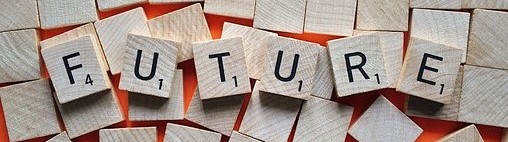 Maaseutu murroksessa – muutostrendejä ja kehityspolkuja kestävään tulevaisuuteenTulevaisuusluento 7.2.2020 klo 10.00 – 12.00Teams-luennolla käsitellään maaseudun kehityspolkuja ja tulevaisuuskuvia aluerakenteen, ruokajärjestelmän, kuluttajakäyttäytymisen ja maaseudun elinkeinojen murroksen näkökulmista FM Satu Lähteenojan johdolla. Satu Lähteenoja on maantieteilijä ja kestävien elämäntapojen ammattilainen, jonka erikoisalaa on elämäntapavalintoihin liittyvien luonnonvarakulutusten laskenta ja analysointi. Tulevaisuusluento nauhoitetaan. Jos haluat kuulla nauhoituksen, ota yhteyttä jaana.puhakka(at)maajakotitalousnaiset.fi. Ilmoittaudu mukaan tästä: https://webropol.com/s/TulevaisuusluentoTilaisuuden järjestävät: Maakuntarajat ylittävä ProAgria Itä-Suomi ja Rural Future -hankkeetLämpimästi tervetuloa!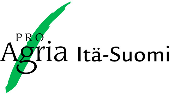 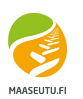 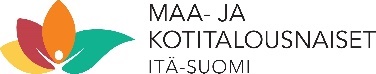 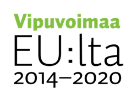 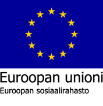 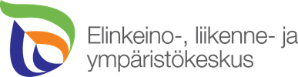 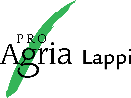 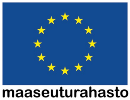 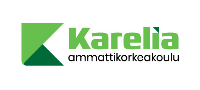 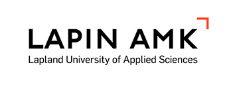 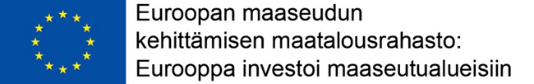 